Name											Date:			Directions: Calculate the Mean, Variance, and Standard Deviation for each Sample. Show all of your work to the right side of the problem! Standard DeviationThe Standard Deviation is a measure of how spread out numbers are.Its symbol is often σ (the greek letter sigma)The formula is easy: it is the square root of the Variance. So now you ask, "What is the Variance?"VarianceThe Variance is defined as: The average of the squared differences from the Mean.To calculate the variance follow these steps:Work out the Mean (the simple average of the numbers)Then for each number: subtract the Mean and square the result (the squared difference).Then work out the average of those squared differences. 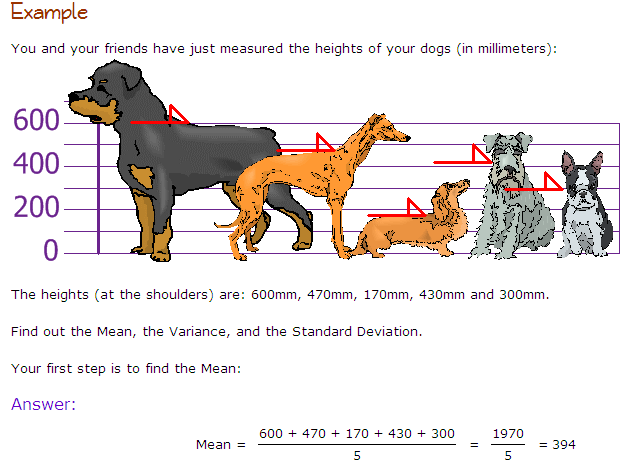 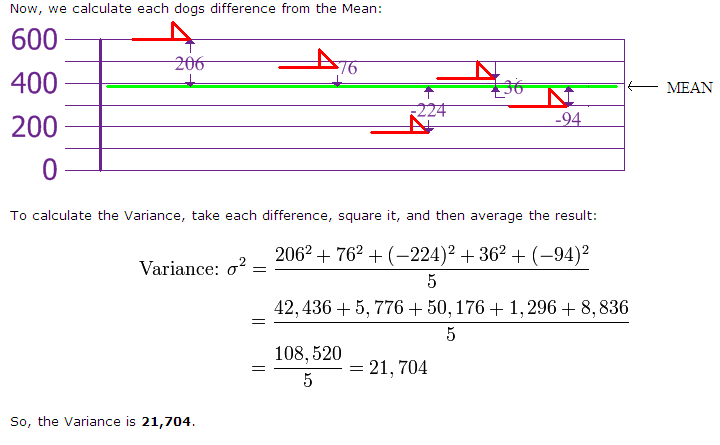 9) What is Standard Deviation?  Why would we bother calculating it?1) PRACTICE PROBLEMS:[5, 2, 1, 9]

Mean = 

Variance = 

Standard Deviation from Variance =2) [6, 1, 3, 7, 4]

Mean = 

Variance = 

Standard Deviation from Variance =3) [2, 5, 7, 5, 1]

Mean = 

Variance = 

Standard Deviation from Variance =4) [9, 2, 7, 2, 6]

Mean = 

Variance = 

Standard Deviation from Variance =5) [6, 8, 6, 3, 4]

Mean = 

Variance = 

Standard Deviation from Variance =6) [6, 6, 9, 9, 6, 1]

Mean = 

Variance = 

Standard Deviation from Variance =7) [4, 8, 9, 7, 6, 7]

Mean = 

Variance = 

Standard Deviation from Variance =8) [2, 6, 2, 4, 3, 1]

Mean = 

Variance = 

Standard Deviation from Variance =